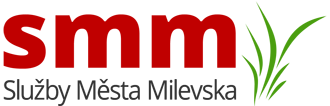 S m l o u v a č. O-165/2018Dnešního dne uzavřeli:Služby města Milevska spol. s r.o., sídlem Karlova čp. 1012, Milevsko, PSČ 39901, IČ 49061186, zastoupená Vítem Králem, jednatelem, zapsaná v OR, vedeném Krajským soudem v Českých Budějovicích v odd. C, vl.č. 3350, dále jen provozovatel na straně jedné a HUMANIKA, Ing. Ondřej Bernot, Jarlochova 1371, Milevsko, PSČ 399 01, IČ 18282270, dále jen uživatel na straně druhé následující smlouvu o svozu a ukládání odpadu podle ustanovení § 1746 a násl. občanského zákoníku takto: I.Úvodní ujednání a předmět smlouvyPředmětem smlouvy je svoz a ukládání směsného komunálního odpadu na skládce v lokalitě „Jenišovice“ v k.ú. Něžovice, kterou spravuje a provozuje provozovatel. Uživatel prohlašuje, že se seznámil s provozním řádem skládky, kterým se ukládání směsného komunálního odpadu řídí. II.Povinnosti provozovatele Provozovatel se zavazuje:provádět pravidelně v dohodnutých termínech svoz směsného komunálního odpadu z místa uložení popelnic/kontejneru zajistit uložení odpadu na skládce „Jenišovice“, III.Povinnosti uživatele Uživatel se zavazuje:zajistit, aby do popelnic /kontejneru/ byl ukládán směsný komunální odpad, specifikovaný v provozním řádu skládky, zajistit, aby do popelnic /kontejneru/ nebyly ukládány nebezpečné odpady, případně odpad podléhající zvláštnímu režimu likvidace, IV.Cena a způsob placení Smluvní strany se dohodly, že uživatel uhradí provozovateli za svoz a uložení:směsný komunální odpad 1 t			2.280,- Kč + DPH v zák. výšipoplatek 1 t						   500,- Kč  bez DPHnájemné za 1 ks kontejner/měsíc			   100,- Kč + DPH  v zák. výšiPočínaje dnem 1. dubna 2018 se bude cena za uložení odpadu automaticky každoročně k tomuto dni, tj. k 1. dubnu, příslušného kalendářního roku zvyšovat o roční míru inflace vyjádřenou přírůstkem průměrného indexu spotřebitelských cen v České republice za předcházející kalendářní rok, zveřejňovanou Českým statistickým úřadem, který vyjadřuje procentní změnu průměrné cenové hladiny za období kalendářního roku („Index“) s tím, že za základ bude považována výše úložného ke dni podpisu této smlouvy, resp. v následujících letech výše aktuálního úložného. Pro vyloučení pochybností se smluvní strany dohodly, že úložné nebude výše uvedenou úpravou o Index po dobu uložení nikdy snižováno. Provozovatel doručí uživateli písemné oznámení o zvýšení úložného, a to nejpozději do 15. března kalendářního roku, v němž má ke zvýšení úložného dojít. Vyúčtování provádí provozovatel měsíčně zpětně, vždy do 10. dne kalendářního dne měsíce následujícího po provedení svozu a uložení odpadu. Smluvní strany dohodly lhůtu splatnosti faktur na deset dnů od vystavení. V případě prodlení uživatele se zaplacením faktury, je provozovatel oprávněn účtovat uživateli zákonný úrok z prodlení. V. Platnost smlouvy Tato smlouva se uzavírá na dobu neurčitou, a to ode dne 1.3.2018.Smluvní strany se dohodly, že každá smluvní strana může smlouvu vypovědět a dohodly výpovědní lhůtu, a to jeden měsíc s tím, že výpovědní lhůta začíná běžet od prvního dne měsíce následujícího po doručení písemné výpovědi druhé smluvní straně. VI.Závěrečná ujednání  Smluvní strany prohlašují, že se na jejím obsahu dohodly tak, jak je výše uvedeno, což stvrzují svými vlastnoručními podpisy. Dále prohlašují, že smlouva nebyla uzavřena v tísni ani za nápadně nevýhodných podmínek pro kteroukoliv ze smluvních stran. Smlouvu lze měnit nebo doplňovat pouze číslovanými písemnými dodatky. Přílohu této smlouvy tvoří ceník provozovatele, kterým jsou určeny ceny za realizaci předmětu této smlouvy. Smlouva je sepsána ve dvou vyhoveních, z nichž každá strana obdrží jedno a každé má platnost originálu. V Milevsku dne 28.2.2018Služby Města Milevska, spol. s r.o. 		   			       HUMANIKA	Vít Král - jednatel 						   Ing. Ondřej Bernot